$67,000.00MOSER-JOHNSON4501 3RD AVE. SELBYSELBY ORIGINAL LOT 7 & S ½ LOT 8 BLOCK 2RECORD #4411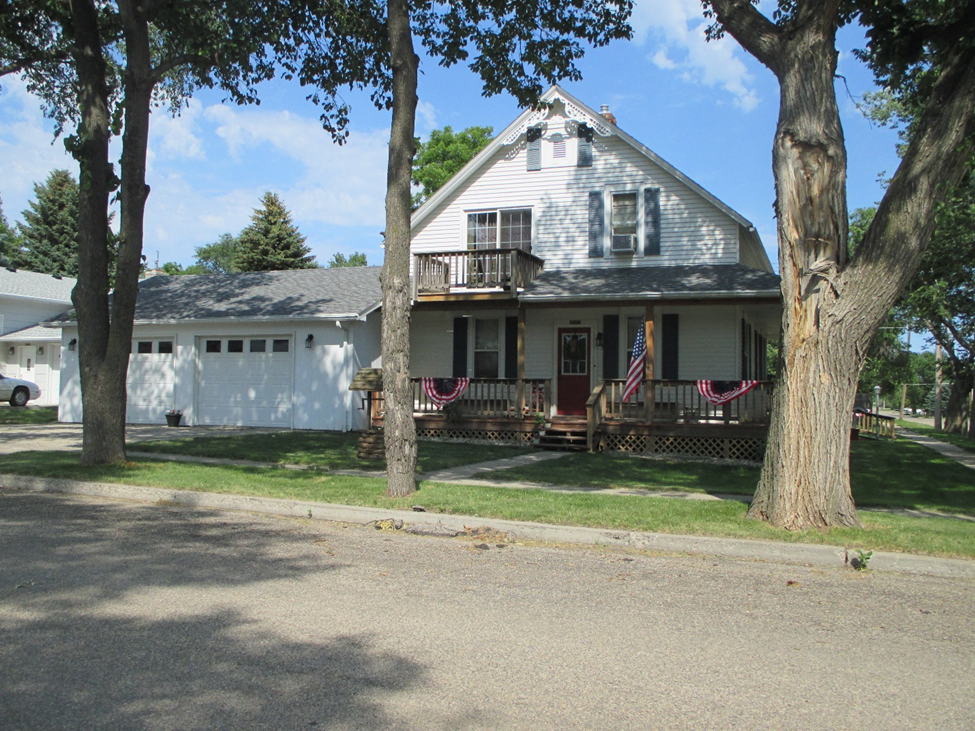 LOT SIZE 75’ X 140’                                                 GROUND FLOOR 780 SQ FTSINGLE FAMILY 1 ½ STORY                                    TOTAL LIVING AREA 1326 SQ FTAVERAGE QUALITY & CONDITION                       ONE FULL BATH, ONE ¾ BATHBUILT IN 1914                                                           ONE ½ BATH, 3 BEDROOMS2015; ROOF GOOD                                                   BASEMENT 438 SQ FT FINISHEDDETACHED SHED ROOF GOOD                              2 STALL ATTACHED GARAGENATURAL GAS CENTRAL AIR                                  SHED 468 SQ FT WRAP AROUND DECK; WEST,SOUTH,EAST        CARPORT 416 SQ FTSOLD ON 3/23/18 FOR $67,000                     	      WOOD DECK 537 SQ FT	ASSESSED IN 2018 AT $86,080                              WRAP AROUND DECK 600 SQ FTSOLD IN 2006 FOR $74,000ASSESSED IN 2012 AT $65,050                                      RECORD #4411